F&BF Schools ProgrammeControversial Issues INTRODUCTION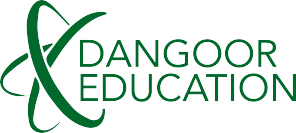 The Faith & Belief Forum has worked tirelessly for over  20  years to build good relations between people of all faiths and beliefs, and to create a society where difference is celebrated. Founded in 1997 as the Three Faiths Forum,  we  work directly with people in businesses, schools, universities and in the wider community.Schools workWe believe that young people should feel confident communicating and collaborating with anybody, regardless of their faith, belief, culture or background. Questions  of belief and personal identity have never been more complex for young people. The ease with which people can connect with one another across the globe, and the massivecultural diversity found in the UK, means that young people need the skills and confidence to navigate this terrain.F&BF’s work to date has been working directly with schools; Linking schools, running workshops and  CPD  training.  We are creating a suite of online resources aimed at teachers, to enable us to share our expertise and methodologies witheducation professionals in a scalable and sustainable way, that is attractive to overworked teachers and underfunded schools.Our in-house team of educationalists have written  lesson plans for KS3 teachers of RE, PSHE, Humanities and Citizenship, in collaboration with a KS3 specialist RE teacher.We have three packages covering these subjects:Safe SpaceIdentityControversial IssuesEach package teaches students invaluable life skills, centered around our methodologies of skills for interfaith; having meaningful encounters and dialogues with others. They are designed to take students on a journey:Setting the space and learning the skills needed to make  sure everyone is comfortable to  have dialoguesExploring their own and each other’s identities in understanding and celebrating differenceExploring the challenges that all the above bring and their place as active citizens in societyThe lesson plans work best, taught in order and each lesson extends the learning of the previous, and each package transitions into the next topic taking on prior learning and extending students’ learning.Curriculum linksThe resource aims to address specific learning objectives in the RE, PSHE, RSE and Citizenship curriculum. The resources will also map to articles in the UNICEF rights respecting charteras well as other non-curriculum subjects and issues. We are initially aiming the resources for KS3, as this is a transition point in the system and can serve as an ‘anchor’ in which we can scale up or down to the relevant Key Stage in the future.The learning objectives have been taken from the following published documents:RE Living Difference II: The agreed syllabus for religious education in Hampshire, Isle of Wight, Portsmouth, Southampton and the London Borough of Camden (where our central office is based).The national curriculum framework for RE (NCFRE)Religious Education Council of England and WalesREsilience: Teaching Controversial TopicsPSHE foundation Programme of Study for PSHE Education (Key Stages 1– 5). Updated to include the statutory requirements outlined in the new RSE curriculumCitizenship The national curriculum in England: citizenship programmes of study for Key Stages 3 and 4The package also supports learning in these other curricula:AQA RE syllabus: GCSE A (8062) thematic studiesSpiritual, moral, social and cultural development objectives and British Values Promoting  fundamental  British  values as part of SMSC in schools Departmental advice for maintained schoolsUNICEF Rights respecting schoolsMore details as to how the learning objectives maps to each of the above curricula will follow.Identity Package1	IntroductionThe Controversial Issues package builds on from both theSafe Space and the Identity packages. The aim of the package is to explore how your students can engage positively and meaningfully in challenging discussion around controversial issues, and thus relies heavily on the principles and practicescovered in the first package, as well as the values, understanding and ability to reflect gained from the second.The first two packages are focused on how to engage in basic dialogue with people while navigating difference and exploring one’s own viewpoints and identities with a critical lens; this package goes a step further and aims to prepare your students for issues which are controversial and thus may require more honed skills than the average initial encounter.We believe it’s crucial for your students to be given a structured space within their learning where they can  both  explore  issues that affect their lives and their communities, as well  as practice   the behaviours that are most conducive for positive engagement.   It is our hope that these lesson plans go some way to supporting the development of your students as young people capable of participating meaningfully in events happening around them – feeling confident enough to do so.We have highlighted various specific factors which make engagement in discussion around controversial issues challenging, along with the corresponding skills that enable people to overcome those challenges.These include:Fear of engagement due to being unsure versus self-confidence;Feeling overwhelmed due to multiplicity of sometimes conflicting stances versus critical thinking and reading;Conversations being shut down / difficult to handledue to strong emotions being evoked, versus emotional literacy and empathy;Coming across fundamental differences which pose as stumbling blocks, versus letting go of the need to ‘win’ or agree and resolving to learn something anyway;People becoming polarised over issues and arguments lacking nuance due to not wanting to lose identity, versus resisting camp mentality and always looking to understand influences, critique own side and keep an open mind about other arguments and the overall complexity of issues.We believe these skills will prepare students for many aspects of life in which diversity of experience and opinion is a reality to be navigated and celebrated.The lesson plans explore each of these factor-skill combinations through a particular issue, complete with different perspectives for you to present and students to explore, through selected resources and accompanying worksheets.We chose these issues based both on consultations with teachers at a variety of schools, as well as	the fact that they touch on identity, religion, and other areas of F&BF expertise and follow neatly on from themes explored in the previous two packages.We don’t see these issues as inherently controversial; rather it’s the climate surrounding them (debate is often toxic, meaningful communication and dialogue is scarce, opinions are  divided, etc.) that we encourage you to explore with your students.We hope that this package goes some way  in supporting  you as teachers to overcome the challenges that attempting to teach controversial issues can sometimes pose. The lesson plans have been designed in such a way so as to focus on development of a particular skill rather than theallegedly controversial issue itself, thus not requiring specialist knowledge from the teacher or the responsibility to guide students towards a resolution. Rather, they aim  to  support you in facilitating the opening up of conversations, the sharing of views and the modelling of positive dialogue– which can then more easily be applied to any issue.Ahead of each lesson we encourage you to reflect on your own thoughts and relationship to the issue, in order to be able to spot your own unconscious biases. It’s  important this is done thoroughly so you  can  model engaging with  a critical self-awareness, as it’s of  course  natural  that our take on an issue influences the way we engage.We encourage you to also think carefully about the specificities of each topic in relation to  your  class; evaluate how  the content may impact particular students in your class, (due to background,  culture,  beliefs, personal or family involvement), and what protection from victimisation, alienation and bullying they may need.Other preparation questions include: what conversations do you need to be ready for, what’s the school stance / what might parents’ reactions to these  conversations  be?  Feel free to create basic principles for these sessions, e.g. to ask students to reflect before sharing: Is it helpful, true, kind?At the beginning of each lesson plan we ask you to set or recap the Safe Space Agreement with your  students, and we refer to activities from the previous two packages where possible; we’d encourage you to explicitly draw from them too, depending on what of the others you have covered.The nature of controversial issues is that they are experienced and viewed differently across time and space, and are not static. We understand every local area, school, classroom has a different context and dynamic and that not all groups will be affected by national  or  global issues in the same way. The issues we have chosen maybe too challenging or delicate for your context, and because of this the activities follow a format so as to welcome being replaced with other issues should this be more appropriate for you. Ultimately the aim of the package is to explore how, and not necessarily what to  discuss.  The  skills, unlike the topics, are timeless and universally important.We have included a multiplicity of views on each issue andwe encourage you to supplement these with perspectives which are closer to home and represent the communities familiar to  your particular students. As with all F&BF’s content, there’s a focus in this package on individual, lived experience andwe encourage you to emphasise complexity as a fact throughout.The accompanying film resource explores different factors that make issues controversial, and the corresponding skills for each of this.The film follows a main character as she observes challenging discussion or heated debate taking place between two groups of people and struggles to engage for several reasons. It then goes on to explore the skills she develops to overcome these struggles and how she puts them into practice to be able to participate in the discussions around these issues and support an environment more conducive to genuine learning.The film can serve as an introduction to the package and a stand-alone resource in itself exploring controversial issues;   it can also be broken up into relevant scenes to explore one particular challenging factor or remedial skill at a time.The scenes correspond chronologically to the lesson plans and each plan contains guidance as to the scenes that can be focused on for that skill. The scenes  don’t  explicitly  refer  to any particular issue, meaning it can still be used if you  decide to swap any issues out for others – the film too supports the focus of this package being on the relevant skills.Lesson 1	What makes an issue controversial? (Introduction)This introductory lesson uses discussion to  explore what some   of the factors are which make issues controversial. This lesson serves as a launching pad for exploration of the skills that prove useful when faced with some of these characteristics of controversial issues.Learning Objectives:To be able to understand and define what controversial issues areTo explore different factors that make an issue controversialExplore factors that can characterise controversyThe following 2 – 6 lessons each take one of the characterising features of controversial issues explored in the introductory lessons, and through a given topic helps your students to  explore  and develop the skill required to overcome this barrier to engagement.These pages show indicative maps of where we think this package fits with the RE, PSHE and Citizenship curricula:Lesson 2	LGBT+ Discrimination (Skill: Confidence)This lesson uses an LGBT+ topic of your choice (either trans women being excluded from women-only spaces, OR being both an LGBT+ person and a person of faith) to explore the following aspect of controversial issue engagement:Factor: To begin with, some issues we shy away from entirely because they  are difficult for a number of reasons. We can    be unsure of our place to comment, feel like we don’t knowenough OR that an issue is too personal, and be unsure how to participate and afraid of the consequences of engagement. This can mean that less meaningful research or discussion around a topic takes place or that conversations get shut down entirely, further clouding it in controversy.Skill: Having the confidence in oneself and one’s position to engage in discussion around a particular controversial issue; knowing what steps one can take to bring about this feeling of confidence.Learning Objectives:To develop an understanding of our own uniqueness and respect that of othersTo explore and appreciate our own and other’s identitiesTo understand there are visible and invisible parts to our identitiesThe Faith & Belief ForumThese pages show indicative maps of where we think this package fits with the RE, PSHE and Citizenship curricula:Lesson 3	Does Religion Unite or Divide? (Skill: Critical Thinking)Having thought about how hard it can be to approach controversial issues, this lesson looks at the challenge of navigating the differing narratives around a certain issue. It explores how critical thinkingcan be employed to spot biases and harmful agendas in the sources of information we expose ourselves to,  as well  as to  be mindful of our own agendas / influences when seeking out and consuming information.Factor: Around controversial issues there’s often a complicated landscape for deciphering truths which can be hard to navigate.Skill: Spotting our own biases and thinking critically about the media or information we consume; holding assumptions lightly and emphasising nuance.Learning Objectives:To examine our own information consumption and identify our own personal biasesTo understand how critical thinking can help to spot bias and agenda in narrativesTo practice seeking wide ranges of information and holding our own assumptions lightlyThe Faith & Belief ForumThese pages show indicative maps of where we think this package fits with the RE, PSHE and Citizenship curricula:Lesson 4	Is Modern British Society Racist? (Skill: Emotional Intelligence)This lesson will be looking at the strong emotions that controversial issues can evoke in us and other people, and all the ways  in which these can serve to  shut conversation down   or make it difficult to engage. Through the topic of being called out for racism, we’ll be looking at developing emotional literacy  to help us acknowledge and address what we and others are feeling and ensure that we don’t lose an opportunity to share ideas and learn.Factor: Controversial issues evoke strong emotions – in ourselves and othersSkill: Emotional Intelligence: Accepting and navigating our emotions, being able to empathiseLearning Objectives:To understand how emotions are evoked by and impact discussion around controversial issuesTo develop emotional intelligence: awareness of ourselves, empathy for othersTo practice navigating strong emotionsThe Faith & Belief ForumThese pages show indicative maps of where we think this package fits with the RE, PSHE and Citizenship curricula:Lesson 5	Do environmentalists do more harm than good? (Skill: Acceptance)This lesson sees students exploring the scenario of discussing an issue with someone from a completely different background.Factor: Our own identities, beliefs and backgrounds shape our views and outlooks; these can be vastly different, and this can make reaching common ground feel impossible.Skill: Acceptance, including difference. The aim here is to truly internalise the mantra ‘It’s ok to disagree’ and move towards being open to learning something from people we can’t necessarily agree with.Learning Objectives:To be able to understand how our own identities, backgrounds and experiences shape our viewsTo practice the skill of accepting and moving past differenceTo explore learning something new from those we can’t agree withThe Faith & Belief ForumThese pages show indicative maps of where we think this package fits with the RE, PSHE and Citizenship curricula:Lesson 6	Should the Government Rehabilitate Convicted Persons? (Skill: Flexibility)Diversity exists within and across groups – both individuals and groups are complex, therefore issues are too. This lesson looks at what happens when we oversimplify issues and our responses to them.Factor: All the factors we have explored so far (issues evoke strong emotions, are often surrounded by misinformation, can expose fundamental differences, etc.)  can make  it challenging to approach controversial issues with an open mind and with a sense that we are free to  change our minds. This can polarise us into ‘camps’ which are hard to  deviate  from if they  are tied up in our identity / notion of loyalty. This means that our own arguments can have weak spots, while we blindly overlook anything of use in a seemingly opposing perspective.Skill: Flexibility: How can we resist the idea of ‘camps’ surrounding a certain issue, and open up space for fluidity and complexity? From identity package: who are we?Learning Objectives:To identify the dangers of siding with one ‘camp’  around  a controversial issueTo reflect on the importance of keeping an open-mind and actively listeningThe Faith & Belief ForumThese pages show indicative maps of where we think this package fits with the RE, PSHE and Citizenship curricula:The Controversial Issues package also helps support the learning outlined in the following curricula:Religious Education Council of England and Wales – REsilience projectThe REC has developed a pioneering project to  assist schools in teaching controversial issues. Our package supports the unit Identity, tradition and belonging:What does it mean to have plural identities?Why to people fear difference? How does this fear manifest itself?Are all traditions and beliefs acceptable?Why does it matter that one belongs to a group and to whom do we belong?Valuing diversityWe recommend that teachers considering using our lesson plan, follow the evaluation and action planning tools published on the REsilience project websiteRAQA Religious Studies syllabus GCSE A (8062) –Component 2 – Thematic studiesTheme D: Religion, peace and conflictReligion, violence, terrorism and warReligion and belief in 21st century conflict(Religion and belief as a cause of war and violence in the contemporary world)Theme E: Religion, crime and punishmentTheme F: Religion, human rights and social justiceIssues of equality, freedom of religion and belief including freedom of religious expressionHuman rights and the responsibilities that come with rights, including the responsibility to respect the rights of othersSocial justiceRacial prejudice and discriminationAll Faith & Belief Forum resources have been developedto reflect the proposed new vision and national entitlement put forward by the Commission on Religious Educationin their report “Religion and Worldviews: The Way Forward. A national plan for RE ”: “Young people face many challenges in the modern world. Amongst these is learning to navigate the world of religion  and belief. Controversy abounds and, in the midst of this, young people are seeking to understand the complex issues that are debated and to make their own decisions on these controversial matters. This is an academically demanding task. For many years, Religious Education (RE) has beenthe school subject that has most equipped  them  for  this task. In its history, RE has significantly changed its approach in response to the changing nature of society. The timeis now ripe for another development in approach if the subject is to be fit for purpose for the decades to come.The nature of RE has changed over time to reflect new understandings and new social realities. At the time of the 1944 Education Act, it was known as Religious Instruction, was limited to Christianity and was the only compulsory subject. Over time, subject experts came to recognise that young people neededto understand both a wider range of religious and non-religious world views and the idea of diversity within world views.The time is right for a new vision for the subject if weare to prepare children and young people for living in the increasingly diverse world in which they find themselves.”The Safe Space resources maps to many of the Spiritual, moral, social and cultural development objectives:SpiritualExplore beliefs and experience; respect faiths, feelings and values; enjoy learning about oneself, others and the surrounding world; use imagination and creativity; reflect.MoralRecognise right and wrong; respect the law; understand consequences; investigate moral and ethical issues; offer reasoned views.SocialUse a range of social skills; participate in the local community; appreciate diverse viewpoints; participate, volunteer and cooperate; resolve conflict; engage with the ‘British values’ of democracy, the rule of law, liberty, respect and tolerance.CulturalAppreciate cultural influences; appreciate the role of Britain’s parliamentary system; participate in culture opportunities; understand, accept, respect and celebrate diversity.The Safe Space resource maps to the British Values referred to in the citizenship curriculum:DemocracyThe rule of lawIndividual libertyMutual respectTolerance of those of different faiths and beliefsThe Safe Space resource maps to the following articles from the United Nations Convention on the Rights of the Child.Pupils commit to:Being the best that they can be. Listening in lessons and completing all work set (Article 28)Using Pupil Voice to improve their school life (Article 12)Staff commit to:Giving every pupil the opportunity and respect to voice their viewsMaking decisions with the pupils’ views in mind (Article 12)Pupils and staff:Not saying what we think if it is hurtful or offensiveListening to and considering what others have to say (Article 12)Being responsible for looking after one anotherFollowing the school rules (Article 19)Treating everyone equally, no matter their religion, race or gender (Article 3)We are excited you are using this package with your school and students and would welcome your feedback, as we are constantly evaluating and improving these resources.Sarah KosterEducation and Learning coordinator sarah@faithbeliefforum.orgSubject	RESubject	RE1 Living Difference IIIApproach to enquiry five key steps:Communicate and Apply to their own and others’ experienceEnquire and Contextualise to engage intellectuallyEvaluate to discern value for others and themselves2 The national curriculum framework for RE (NCFRE)KS3B2.  Observe and interpret a wide range of ways  in which commitment and identity are expressed.They develop insightful analysis and evaluation of controversies about commitment to religions and worldviews, accounting for the impact of diversity within and between communities.C3. Explore and express insights into significant moral and ethical questions posed by being human in ways that are  well-informed  and which invite personal response, using reasoning which may draw on a range of examples from real life, fiction or other forms of media.Subject	PSHESubject	PSHEPSHE Association Programme of Study for PSHE educationUpdated to include the statutory requirements outlined in the new RSE curriculumPSHE Association Programme of Study for PSHE educationUpdated to include the statutory requirements outlined in the new RSE curriculumCORE THEME 1: HEALTH AND WELLBEINGCORE THEME 1: HEALTH AND WELLBEINGKS3 Learning opportunities in Health and WellbeingSelf-conceptH1. how we are all unique; that recognising and demonstrating personal strengths build self-confidence, self-esteem and good health and wellbeingH4. simple strategies to help build resilience to negative opinions, judgements and commentsH5. to recognise and manage internal and external influences on decisions which affect healthand wellbeingKS4 Learning opportunities in Health and WellbeingSelf-conceptH1. to accurately assess their areas of strength and development, and where appropriate, act upon feedbackH2. how self-confidence  self-esteem, and mental health are affected positively and negatively by internal and external influences and ways of managing thisH4. strategies to develop assertiveness and build resilience to peer and other influences that affect both how they think about themselves and their health and wellbeingSubject	CitizenshipSubject	CitizenshipCitizenship programmes of study: National curriculum in EnglandCitizenship programmes of study: National curriculum in EnglandKS3Pupils should use and apply their knowledge and understanding whilst developing skills to research and interrogate evidence, debate and evaluate viewpoints, present reasoned arguments and take informed action.KS4Pupils should develop their skills to be able to  use a range of research strategies, weigh up evidence, make persuasive arguments and substantiate their conclusions. They should experience and evaluate different ways that citizens can act together  to solve problems and contribute to society.Subject	RESubject	RE1 Living Difference IIIApproach to enquiry five key steps:Communicate and Apply to their own and others’ experienceEnquire and Contextualise to engage intellectuallyEvaluate to discern value for others and themselves2 The national curriculum framework for RE (NCFRE)KS3B2.  Observe and interpret a wide range of ways  in which commitment and identity are expressed.They develop insightful analysis and evaluation of controversies about commitment to religions and worldviews, accounting for the impact of diversity within and between communities.C3. Explore and express insights into significant moral and ethical questions posed by being human in ways that are  well-informed  and which invite personal response, using reasoning which may draw on a range of examples from real life, fiction or other forms of media.Subject	PSHESubject	PSHEPSHE Association Programme of Study for PSHE educationUpdated to include the statutory requirements outlined in the new RSE curriculumPSHE Association Programme of Study for PSHE educationUpdated to include the statutory requirements outlined in the new RSE curriculumCORE THEME 2: RELATIONSHIPSCORE THEME 2: RELATIONSHIPSKS3 Learning opportunities in Relationships and Sex EducationPositive relationshipsR3. about the similarities, differences and diversity among people of different race,  culture,  ability, sex, gender identity, age and sexual orientationR4. the difference between biological sex, gender identity and sexual orientationR16. to further develop the skills of active listening, clear communication, negotiation and compromiseR19. to develop conflict management skills and strategies to reconcile after disagreementsR39. the impact of stereotyping, prejudice and discrimination on individuals and relationshipsR40. about the unacceptability of prejudice-based language and behaviour, offline and online, including sexism, homophobia, biphobia, transphobia, racism, ableism and faith-based prejudiceR41. the need to promote inclusion and challenge discriminationSubject	PSHESubject	PSHEPSHE Association Programme of Study for PSHE educationUpdated to include the statutory requirements outlined in the new RSE curriculumPSHE Association Programme of Study for PSHE educationUpdated to include the statutory requirements outlined in the new RSE curriculumCORE THEME 2: RELATIONSHIPSCORE THEME 2: RELATIONSHIPSKS4 Learning opportunities in Health and WellbeingPositive relationshipsR35. to evaluate ways in which their behaviours may influence their peers, positively and negatively, including online.R36. skills to support younger peers when in positions of influenceR34. strategies to challenge all forms of prejudice and discriminationSubject	CitizenshipSubject	CitizenshipCitizenship programmes of study: National curriculum in EnglandCitizenship programmes of study: National curriculum in EnglandKS3Pupils should use and apply their knowledge and understanding whilst developing skills to research and interrogate evidence, debate and evaluate viewpoints, present reasoned arguments and take informed action.KS4Pupils should develop their skills to be able to  use a range of research strategies, weigh up evidence, make persuasive arguments and substantiate their conclusions. They should experience and evaluate different ways that citizens can act together  to solve problems and contribute to society.Subject	RESubject	RE1 Living Difference IIIApproach to enquiry five key steps:Communicate and Apply to their own and others’ experienceEnquire and Contextualise to engage intellectuallyEvaluate to discern value for others and themselves2 The national curriculum framework for RE (NCFRE)KS3B2.  Observe and interpret a wide range of ways  in which commitment and identity are expressed.They develop insightful analysis and evaluation of controversies about commitment to religions and worldviews, accounting for the impact of diversity within and between communities.C3. Explore and express insights into significant moral and ethical questions posed by being human in ways that are  well-informed  and which invite personal response, using reasoning which may draw on a range of examples from real life, fiction or other forms of media.Subject	PSHESubject	PSHEPSHE Association Programme of Study for PSHE educationUpdated to include the statutory requirements outlined in the new RSE curriculumPSHE Association Programme of Study for PSHE educationUpdated to include the statutory requirements outlined in the new RSE curriculumCORE THEME 3: LIVING IN THE WIDER WORLDCORE THEME 3: LIVING IN THE WIDER WORLDKS3 Learning opportunities in Living in the Wider WorldChoices and pathwaysL10. to recognise and challenge stereotypes and family or cultural expectations that may limit aspirationsMedia literacy and digital resilienceL20. that features of the internet can amplify risks and opportunities, e.g. speed and scale of information sharing, blurred public and private boundaries and a perception of anonymityL23. to recognise the importance of seeking  a variety of perspectives on issues and ways of assessing the evidence which supports those viewsL24. to understand how the way people present themselves online can have positive and negative impacts on themL25. to make informed decisions about whether different media and digital content are appropriate to view and develop the skills to act on themL26. that on any issue there will be a range of viewpoints; to recognise the potential influence of extreme views on people’s attitudes and behavioursSubject	PSHESubject	PSHEPSHE Association Programme of Study for PSHE educationUpdated to include the statutory requirements outlined in the new RSE curriculumPSHE Association Programme of Study for PSHE educationUpdated to include the statutory requirements outlined in the new RSE curriculumCORE THEME 3: LIVING IN THE WIDER WORLDCORE THEME 3: LIVING IN THE WIDER WORLDKS4 Learning opportunities in Living in the Wider WorldMedia literacy and digital resilienceL24. that social media may disproportionately feature exaggerated or inaccurate information about situations, or extreme viewpoints; to recognise why and how this may influence opinions and perceptions of people and eventsL27. strategies to critically assess bias, reliability and accuracy in digital contentSubject	CitizenshipSubject	CitizenshipCitizenship programmes of study: National curriculum in EnglandCitizenship programmes of study: National curriculum in EnglandKS3Pupils should use and apply their knowledge and understanding whilst developing skills to research and interrogate evidence, debate and evaluate viewpoints, present reasoned arguments and take informed action.KS4Pupils should develop their skills to be able to  use a range of research strategies, weigh up evidence, make persuasive arguments and substantiate their conclusions. They should experience and evaluate different ways that citizens can act together  to solve problems and contribute to society.Subject	RESubject	RE1 Living Difference IIIApproach to enquiry five key steps:Communicate and Apply to their own and others’ experienceEnquire and Contextualise to engage intellectuallyEvaluate to discern value for others and themselves2 The national curriculum framework for RE (NCFRE)KS3B2.  Observe and interpret a wide range of ways  in which commitment and identity are expressed.They develop insightful analysis and evaluation of controversies about commitment to religions and worldviews, accounting for the impact of diversity within and between communities.C3. Explore and express insights into significant moral and ethical questions posed by being human in ways that are  well-informed  and which invite personal response, using reasoning which may draw on a range of examples from real life, fiction or other forms of media.Subject	PSHESubject	PSHEPSHE Association Programme of Study for PSHE educationUpdated to include the statutory requirements outlined in the new RSE curriculumPSHE Association Programme of Study for PSHE educationUpdated to include the statutory requirements outlined in the new RSE curriculumCORE THEME 1: HEALTH AND WELLBEINGCORE THEME 1: HEALTH AND WELLBEINGKS3 Learning opportunities in Health and WellbeingSelf-conceptH1. how we are all unique; that recognising and demonstrating personal strengths build self-confidence, self-esteem and good health and wellbeingH2. to understand what can affect wellbeing and resilience (e.g. life changes, relationships, achievements and employment)H6. how to identify and articulate a range of emotions accurately and sensitively, using appropriate vocabularySubject	PSHESubject	PSHEPSHE Association Programme of Study for PSHE educationUpdated to include the statutory requirements outlined in the new RSE curriculumPSHE Association Programme of Study for PSHE educationUpdated to include the statutory requirements outlined in the new RSE curriculumCORE THEME 1: HEALTH AND WELLBEINGCORE THEME 1: HEALTH AND WELLBEINGKS4 Learning opportunities in Health and WellbeingSelf-conceptH1. to accurately assess their areas of strength and development, and where appropriate,act upon feedbackH2. how self-confidence self-esteem,  and  mental health are affected positively and negatively by internal and external influences and ways of managing thisH3. how different media portray idealised and artificial body shapes; how this influences body  satisfaction and body image and how to critically appraisewhat they see and manage feelings about thisH4. strategies to develop assertiveness and build resilience to peer and other influences that affect both how they think about themselves and their health and wellbeingSubject	PSHESubject	PSHEPSHE Association Programme of Study for PSHE educationUpdated to include the statutory requirements outlined in the new RSE curriculumPSHE Association Programme of Study for PSHE educationUpdated to include the statutory requirements outlined in the new RSE curriculumCORE THEME 2: RELATIONSHIPSCORE THEME 2: RELATIONSHIPSKS3 Learning opportunities in Relationships and Sex EducationPositive relationshipsR3. about the similarities, differences and diversity among people of different race,  culture,  ability, sex, gender identity, age and sexual orientationForming and maintaining respectful relationshipsR16. to further develop the skills of active listening, clear communication, negotiation and compromiseSocial influencesR39. the impact of stereotyping, prejudice and discrimination on individuals and relationshipsKS4 Learning opportunities in Relationships and Sex EducationSocial influencesR34. strategies to challenge all forms of prejudice and discriminationSubject	CitizenshipSubject	CitizenshipCitizenship programmes of study: National curriculum in EnglandCitizenship programmes of study: National curriculum in EnglandKS3Pupils should use and apply their knowledge and understanding whilst developing skills to research and interrogate evidence, debate and evaluate viewpoints, present reasoned arguments and take informed action.KS4Pupils should develop their skills to be able to  use a range of research strategies, weigh up evidence, make persuasive arguments and substantiate their conclusions. They should experience and evaluate different ways that citizens can act together  to solve problems and contribute to society.Subject	RESubject	RE1 Living Difference IIIApproach to enquiry five key steps:Communicate and Apply to their own and others’ experienceEnquire and Contextualise to engage intellectuallyEvaluate to discern value for others and themselves2 The national curriculum framework for RE (NCFRE)KS3B2.  Observe and interpret a wide range of ways  in which commitment and identity are expressed.They develop insightful analysis and evaluation of controversies about commitment to religions and worldviews, accounting for the impact of diversity within and between communities.C3. Explore and express insights into significant moral and ethical questions posed by being human in ways that are  well-informed  and which invite personal response, using reasoning which may draw on a range of examples from real life, fiction or other forms of media.Subject	PSHESubject	PSHEPSHE Association Programme of Study for PSHE educationUpdated to include the statutory requirements outlined in the new RSE curriculumPSHE Association Programme of Study for PSHE educationUpdated to include the statutory requirements outlined in the new RSE curriculumCORE THEME 3: LIVING IN THE WIDER WORLDCORE THEME 3: LIVING IN THE WIDER WORLDKS3 Learning opportunities in Living in the Wider WorldChoices and pathwaysL10. to recognise and challenge stereotypes and family or cultural expectations that may limit aspirationsMedia literacy and digital resilienceL23. to recognise the importance of seeking  a variety of perspectives on issues and ways of assessing the evidence which supports those viewsL26. that on any issue there will be a range of viewpoints; to recognise the potential influence of extreme views  on people’s attitudes and behavioursKS4 Learning opportunities in Living in the Wider WorldMedia literacy and digital resilienceL27. strategies to critically assess bias, reliability and accuracy in digital contentSubject	CitizenshipSubject	CitizenshipCitizenship programmes of study: National curriculum in EnglandCitizenship programmes of study: National curriculum in EnglandKS3Pupils should use and apply their knowledge and understanding whilst developing skills to research and interrogate evidence, debate and evaluate viewpoints, present reasoned arguments and take informed action.KS4Pupils should develop their skills to be able to  use a range of research strategies, weigh up evidence, make persuasive arguments and substantiate their conclusions. They should experience and evaluate different ways that citizens can act together  to solve problems and contribute to society.Subject	RESubject	RE1 Living Difference IIIApproach to enquiry five key steps:Communicate and Apply to their own and others’ experienceEnquire and Contextualise to engage intellectuallyEvaluate to discern value for others and themselves2 The national curriculum framework for RE (NCFRE)KS3B2.  Observe and interpret a wide range of ways  in which commitment and identity are expressed.They develop insightful analysis and evaluation of controversies about commitment to religions and worldviews, accounting for the impact of diversity within and between communities.C3. Explore and express insights into significant moral and ethical questions posed by being human in ways that are  well-informed  and which invite personal response, using reasoning which may draw on a range of examples from real life, fiction or other forms of media.Subject	PSHESubject	PSHEPSHE Association Programme of Study for PSHE educationUpdated to include the statutory requirements outlined in the new RSE curriculumPSHE Association Programme of Study for PSHE educationUpdated to include the statutory requirements outlined in the new RSE curriculumCORE THEME 2: RELATIONSHIPSCORE THEME 2: RELATIONSHIPSKS3 Learning opportunities in Relationships and Sex EducationSocial influencesR42. to recognise peer influence and to develop strategies for managing it, including onlineR44. that the need for peer approval can generate feelings of pressure and lead to increasedrisk-taking; strategies to manage thisR45. about the factors that contribute to young people joining gangs; the social, legal and physical consequences of gang behavioursR46. strategies to manage pressure to join  a  gang, exit strategies and how to access appropriate supportKS4 Learning opportunities in Relationships and Sex EducationSocial influencesR35. to evaluate ways  in  which  their behaviours may influence their peers, positively and negatively, including online, and in situations involving weapons or gangsR36. skills to support younger peers when in positions of influenceR37. to recognise situations where they are being adversely influenced, or are at risk, due to being part of a particular group or gang; strategies to access appropriate helpSubject	CitizenshipSubject	CitizenshipCitizenship programmes of study: National curriculum in EnglandCitizenship programmes of study: National curriculum in EnglandKS3Pupils should use and apply their knowledge and understanding whilst developing skills to research and interrogate evidence, debate and evaluate viewpoints, present reasoned arguments and take informed action.KS4Pupils should develop their skills to be able to  use a range of research strategies, weigh up evidence, make persuasive arguments and substantiate their conclusions. They should experience and evaluate different ways that citizens can act together  to solve problems and contribute to society.